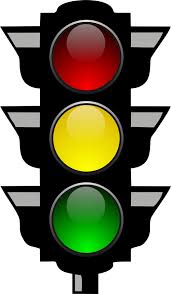 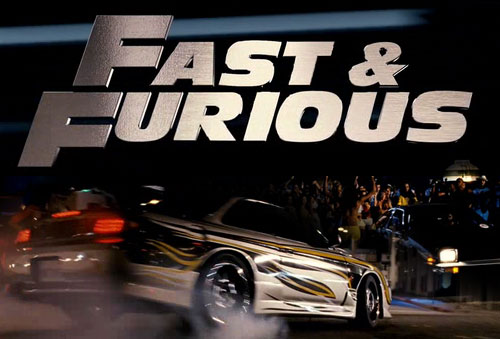 ARMSTRONG SGPS 2014STARTSTARTSTARTSTARTOPERATIONOPERATIONOPERATIONOPERATIONGO!GO!GO!GO!